«_____ » _________ 2019 г.  № _______О внесении изменений в постановление Администрации МО «Звениговский муниципальный район» от 13 сентября 2016 года № 370 «Об утверждении Положения о порядке выдачи   разрешений на распоряжениеимуществом, принадлежащим   несовершеннолетним гражданам»        В  целях приведения Положения о порядке выдачи   разрешений на распоряжение имуществом, принадлежащим   несовершеннолетним гражданам, утвержденного постановлением Администрации муниципального образования «Звениговский муниципальный район»  от 13 сентября 2016 года № 370, в соответствие с действующим законодательством, принимая во внимание экспертное заключение № 50/06, выданное 15.11.2018 г. Министерством внутренней политики, развития местного самоуправления и юстиции Республики Марий Эл, руководствуясь пунктами 6.1, 6.3, 6.10 Положения об Администрации муниципального образования «Звениговский муниципальный район», Администрация МО «Звениговский муниципальный район»ПОСТАНОВЛЯЕТ:       1. Внести следующие изменения в постановление Администрации МО «Звениговский муниципальный район» от 13 сентября 2016 года № 370 «Об утверждении Положения о порядке выдачи   разрешений на распоряжение имуществом, принадлежащим   несовершеннолетним гражданам»:    1)  В Положении  о порядке выдачи   разрешений на распоряжение имуществом, принадлежащим   несовершеннолетним гражданам (приложение 1 к постановлению):    - в подпункте  3 пункта 3.1.   слова «жилого дома, квартиры, части жилого дома или квартиры» заменить словами «жилого помещения».    - в пункте 3.2.  слово «документы» заменить словами «копии документов с представлением оригиналов».- пункт 3.2.  дополнить абзацем вторым следующего содержания: « В случае, если заявителями не предоставляется  выписка из Единого государственного реестра недвижимости об основных характеристиках и зарегистрированных правах на объект недвижимости, специалист отдела образования, руководствуясь Распоряжением Правительства РФ от 15 августа 2012 г. № 1471-р «Об утверждении перечня документов (сведений), обмен которыми между федеральными органами исполнительной власти и кредитными организациями, Банком России осуществляется с использованием единой системы межведомственного электронного взаимодействия» запрашивает выписку из Единого государственного реестра недвижимости об основных характеристиках и зарегистрированных правах на объект недвижимости».    2. Признать утратившим силу постановление Администрации муниципального образования «Звениговский муниципальный район» от 24 сентября 2018 года № 556 «О внесении изменений в постановление Администрации МО «Звениговский муниципальный район» от 13 сентября 2016 года № 370 «Об утверждении Положения о порядке выдачи   разрешений на распоряжение имуществом, принадлежащим   несовершеннолетним гражданам».    3.  Настоящее постановление вступает в силу после его официального опубликования в газете муниципального автономного учреждения «Редакция Звениговской районной газеты «Звениговская неделя».Глава  Администрации 					                   В.Е. ГеронтьевГерасимова М.В.                                                    СПРАВКАо согласовании Проекта Постановления Администрации муниципального                     образования «Звениговский муниципальный район»        О внесении изменений в постановление Администрации МО «Звениговский муниципальный район» от 13 сентября 2016 года № 370 «Об утверждении Положения о порядке выдачи   разрешений на распоряжениеимуществом, принадлежащим   несовершеннолетним гражданам»          (наименование Проекта Постановления (распоряжения)Проект внесен Отделом образования администрации МО «Звениговский муниципальный район»         Проект  внесен (кем)  Отделом образования Администрации        МО «Звениговский муниципальный район»                                                                              Результаты  согласования      Наименование отделов                                         С кем согласовано                 Результаты согласования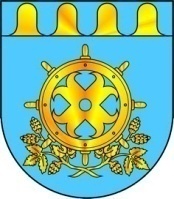 МО «ЗВЕНИГОВО МУНИЦИПАЛЬНЫЙ РАЙОН» АДМИНИСТРАЦИЙЫНМО «ЗВЕНИГОВО МУНИЦИПАЛЬНЫЙ РАЙОН» АДМИНИСТРАЦИЙЫН АДМИНИСТРАЦИЯ МО«ЗВЕНИГОВСКИЙ МУНИЦИПАЛЬНЫЙ РАЙОН»ПУНЧАЛЖЕПУНЧАЛЖЕПОСТАНОВЛЕНИЕПервый Заместитель главы  Администрации          Ермолаев С.И..Заместитель главы  Администрации          Давыдова И.К..Заместитель главы  Администрации          Михайлова О.Н.Заместитель главы  Администрации, руководитель аппарата        Федорова Н.Н.Руководитель отдела образования          Лабутина   Н.В.Правовое заключение Ответственный за подготовку проекта _____________ Герасимова М.В..                                      “ __ “  ______  201_год